Академиялық	және	практикалық	тәжірибе:	академиялық	-	2 жыл 2 ай, практикалық – 4 жыл 2 айОқитын пәндері: Актерлік өнер және режиссура негіздері, театр менеджменті, әлем театрының тарихы, қазақ театрының тарихы.Шығармашылық, ғылыми-зерттеу және инновациялық қызмет:Ғылыми-зерттеу жұмысы: «Заманауи театр өнеріндегі семиотиканың маңызы»Жарияланымдар:«Acting pursuits in staging of A. Chekhov’s “Three sisters”», Art science studies." – № 4, 2019. Грузия«Қазіргі қазақ театр өнерінде Шекспир драматуриясын аудару, сахналау мәселелері», ЖенПУ Хабаршысы. – № 1, 2020«М.Горькийдің «Шыңырау» драмасының бүгінгі қазақ театрындағы оқылымы», «Әлемдік зерттеу кеңістігіндегі қазақтардың мәдени артефактілері» халықаралық ғылыми-практикалық конференция. 14 сәуір, 2020, - Алматы, ҚазҰӨА.«Қазақстан театрлары және пандемия», «Қазақ әдебиеті» - 2020, Алматы«Жетісу төрінде атақты «Верона хикаясы», «Қазақстан театртану ғылымы: Тарих.Теория.Тәжірибе» халықаралық ғылыми конференция. ҚазҰӨА, Алматы, қазан 2020« «Эдип патша» трагедиясының қазақ сахнасындағы интерпретациясы»,«Қазіргі сахналық және экрандық өнердегі ұлттық құндылықтардың трансформациялануы» атты халықаралық-теориялық конференция. ҚазҰӨА, Алматы, қаңтар 2022Монографиялар, оқулықтар: - Марапаттар:Байланыс деректері: 8 778 621 94 91, madiyar_sarybai@mail.ru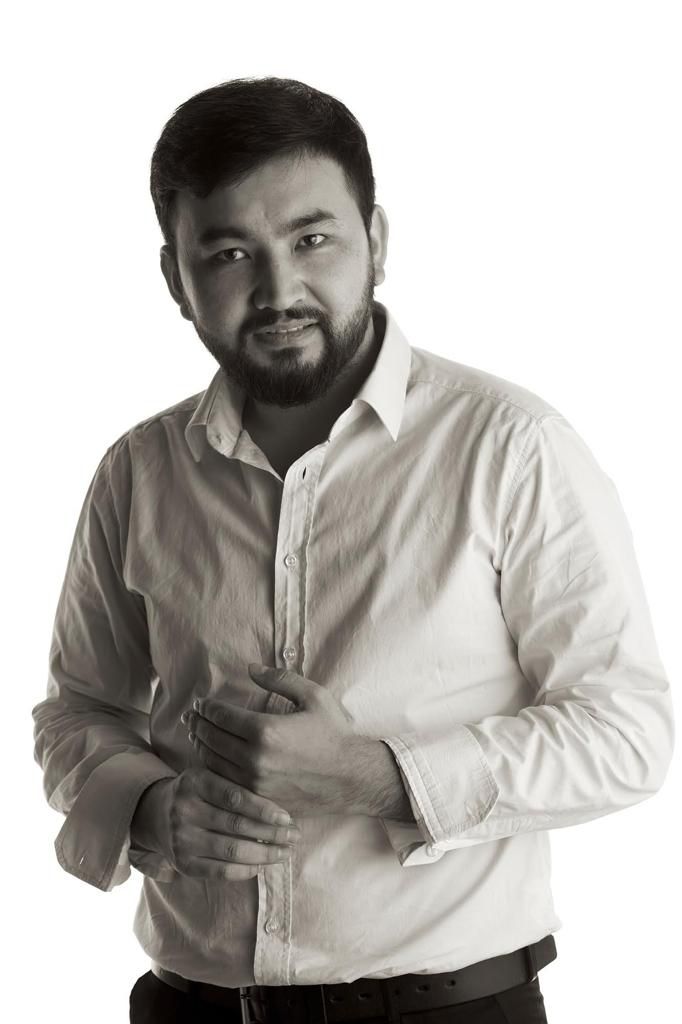 Аты-жөні / ФИО / last name, first nameСарыбай Мадияр Ерғалиұлы Сарыбай Мадияр Ерғалиұлы Sarybai Madiyar Ergaliuly Қызметі / Должность / Post ОқытушыПреподавательTeacherДәрежесі / Степень / Degree Өнертану ғылымдарының магистрі Магистр искусствоведческих наукMaster of «Theatre art study»Атағы / Звание / Title